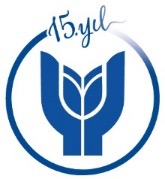 TURKISH REPUBLICYAŞAR UNIVERSITY RECTORATEFACULTY OF LAWHKUK 3529 MOOT COURT I(Vocational School of Justice Section 3)Mid-term Assessment FormSTUDENT NAME SURNAME: 								TOTAL: 100EVALUATION NOTES: LECTURER NAME SURNAME: 					SIGNATURE: EVALUATION CRITERIA FULL SCORESTUDENT SCOREAssignment table of contents10Relating the explanations concerning to the matter to the legal regulations 20Sufficiency of the assignment content 40The manner of handling and presentation of the subject matter10Adequate utilization of resources 15Page layout and conformity to spelling rules5